                              Warszawa, dnia 26.08.2022 r.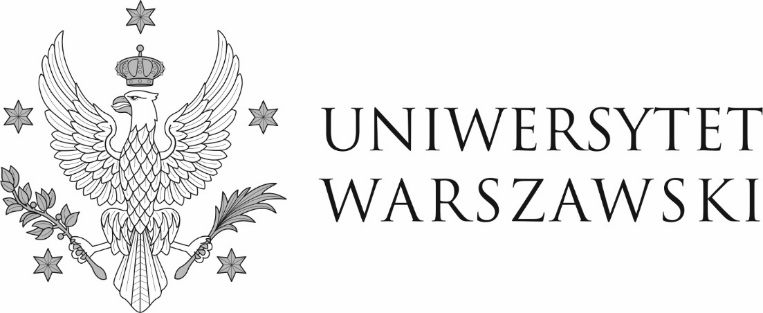 DZP-361/43/2022/PC/981Do wszystkich zainteresowanychINFORMACJA O WYBORZE NAJKORZYSTNIEJSZEJ OFERTY	Uniwersytet Warszawski, działając na podstawie art. 253 ust. 2 ustawy z dnia 11 września 2019 r. - Prawo zamówień publicznych, informuje, że w wyniku postępowania prowadzonego w trybie przetargu nieograniczonego nr DZP-361/43/2022 na „Świadczenie usług ochrony osób i mienia w obiekcie UW HERA przy ul. Belwederskiej 26/30 w Warszawie przez okres 36 miesięcy”, za najkorzystniejszą uznał ofertę firmy:  Przedsiębiorstwo Produkcyjno Handlowo Usługowe Specjał Sp. z o.o.ul. Aleja Jana Pawła II 80 lok. nr 5 00-175 Warszawa	Uzasadnienie wyboru: Oferta spełnia wszystkie wymagania przedstawione w ustawie i specyfikacji warunków zamówienia, zwanej dalej „SWZ”, oraz uzyskała maksymalną liczbę punktów przyznaną w oparciu o ustalone kryteria oceny ofert. W niniejszym postępowaniu oferty złożyło 8 Wykonawców:Punktacja przyznana ofercie w każdym kryterium oceny ofert i łączna punktacja                W imieniu ZamawiającegoPełnomocnik Rektora ds. zamówień publicznych                         mgr Piotr SkuberaNumer ofertyWykonawcaCena (brutto)1231MAXUS SP. Z O.O. 93-408 Łódź ul.. 3 Maja 64/66N – lider konsorcjumMM SERVICE SECURITY SP. Z O.O. 93-408 Łódź ul. 3 Maja 64/66N – konsorcjant 699 491,75 zł2Przedsiębiorstwo Produkcyjno Handlowo Usługowe Specjał Sp. z o.o.ul. Aleja Jana Pawła II 80 lok. nr 5 00-175 Warszawa609 547,85 zł3 Konsorcjum Firm: Time Security Sp. z o.o. – lider konsorcjum Sky One SP. z o.o.Pl. Wolności 2 41-400 Mysłowice694 638,66 zł4 Basma Security Sp. z o. o., z siedzibą w Warszawie, przy ul. Prymasa Tysiąclecia 60/62 - Lider Konsorcjum Cerber Ochrona Sp. z o. o., z siedzibą w Liw, przy ul. Nowomiejskiej 49 -  Członek Konsorcjum813 701,08 zł5 Holding HUNTERS sp. z o.o. sp.k. – Lider KonsorcjumUl. Bukowska 114, 62-065 Grodzisk WielkopolskiHUNTERS24 sp. z o.o. sp.k.Ul. Bukowska 114, 62-065 Grodzisk WielkopolskiGreen HUNTERS sp. z o.o. sp.k.Al. Jerozolimskie 151/4U, 02-326 WarszawaHuman HUNTERS sp. z o.o. sp.k.Al. Jerozolimskie 151/4U, 02-326 WarszawaBlue HUNTERS sp. z o.o. sp.k.Al. Jerozolimskie 151/4U, 02-326 WarszawaHUNTERS Ochrona Plus sp. z o.o.Ul. Sulejowska 45, 97-300 Piotrków Trybunalski757 081,73 zł6Security Emporio Sp. z o.o. Sp. k. – lider konsorcjumEmporio Sp. z o.o. – partner konsorcjumVigor Security Sp. z o.o. – partner konsorcjumCzernichowska 28, 61-334 Poznań769 052,69 zł7MON 24 SECURITY z o.o.ul. WIERZBOWA, nr 1205-804 PRUSZKÓW760 317,12 zł8MAXIMUM – P. SKURSKI SPÓLKA JAWNAul. Krakowiaków 80/8902-255 Warszawa707 903,77 złNr ofertyLiczba punktów w kryterium „Cena”Łączna liczba punktów187,14 pkt.87,14 pkt.2100,00 pkt.100,00 pkt.387,75 pkt.87,75 pkt.474,91 pkt.74,91 pkt.580,51 pkt.80,51 pkt.679,26 pkt.79,26 pkt.780,17 pkt.80,17 pkt.886,11 pkt.86,11 pkt.